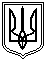 Миколаївська міська радаПостійна комісія міської ради З питань екології, природокористування,просторового розвитку, містобудування, архітектури і будівництва, регулювання земельних відносинПРОТОКОЛ № 11								14:00  каб. 511від  15.03.2021 Засідання постійної комісії міської ради з питань екології, природокористування, просторового розвитку, містобудування,архітектури і будівництва, регулювання земельних відносинПрисутні депутати Миколаївської міської ради VIII скликання:Голова постійної комісії – О. НестеренкоСекретар постійної комісії – С. ТанасовЧлени постійної комісії: О. Афанасьєв, Т. Кравчук, А. Петров, Г. Ременнікова,                                  О. Розумний, Р. Садрідінов, О.Третяк. С. Щербаков.Відсутні члени комісії: В. Кім.Запрошені та присутні:Д. Фалько – секретар міської ради;Ю. Андрієнко – заступник міського голови;А.Цимбал – директор департаменту архітектури і містобудування Миколаївської міської ради – головний архітектор м. Миколаєва;Ю. Платонов – заступник начальника управління земельних ресурсів Миколаївської міської ради;А. Єльєшевич – представник відділу геоінформаційних технологій управління земельних ресурсів миколаївської міської ради;Представники громадськості, преси, телебачення та інші.ПОРЯДОК ДЕННИЙ:Організаційні питання діяльності комісії.Проєкти рішень розроблені управлінням земельних ресурсів Миколаївської міської ради, оприлюдненні на офіційному сайті Миколаївської міської ради та передані на розгляд постійної комісії згідно супровідного листа управління апарату Миколаївської міської ради.Розгляд питань, які попередньо  були взяті депутатами – членами постійної комісії з питань екології, природокористування, просторового розвитку, містобудування, архітектури і будівництва, регулювання земельних відносин на вивчення; проєкти рішень наданні на доопрацювання виконавчим органам Миколаївської міської ради.Різне.ПИТАННЯ ДО РОЗГЛЯДУ:     Розділ 1Організаційні питання діяльності комісії.Затвердження порядку денного засідання постійної комісії від 15.03.2021. Висновок постійної комісії: затвердити порядок денний засідання постійної комісії.За 9Проти 0Утримались 0Не голосували 1 (Т.Кравчук)Визначення висновків постійної комісії, які будуть вказуватись в протоколі відповідно до нижче зазначеного голосування, з метою надання рекомендацій міському голові стосовно визначення додаткового переліку з земельних питань, який може бути запропонований для включення до порядку денного чергової 4-ої сесії Миколаївської міської ради VIII скликання.1.Висновок постійної комісії: рекомендувати міському голові не включати проєкт рішення до додаткового переліку питань, який може бути запропонований для включення до порядку денного чергової 4-ої сесії Миколаївської міської ради VIII скликання, до моменту відпрацювання відповідними структурними підрозділами попереднього висновку постійної комісії.За 10Проти 0Утримались 02. Висновок постійної комісії: рекомендувати міському голові включити проєкт рішення до додаткового переліку питань, який може бути запропонований для включення до порядку денного чергової 4-ої сесії Миколаївської міської ради VIII скликання.За 10Проти 0Утримались 0Інформація секретаря міської ради Дмитра Фалька щодо погіршення епідеміологічної ситуації  та зростання кількості хворих на коронавірус  COVID-19 в місті Миколаєві та важливості дотримання протиепідеміологічних заходів, як в повсякденному житті, так і на засіданнях постійних комісій та сесій Миколаївської міської ради.Пропозиція голови постійної комісії щодо призначення дати наступного засідання постійної комісії та визначення розділів порядку денного, який буде запропонований до розгляду на наступному засіданні постійної комісії з питань екології, природокористування, просторового розвитку, містобудування, архітектури і будівництва, регулювання земельних відносин.          Висновок постійної комісії: призначити дату наступного засідання постійної комісії з питань екології, природокористування, просторового розвитку, містобудування, архітектури і будівництва, регулювання земельних відносин на 22.03.2021 о 14:00 та включити до порядку денного цього засідання наступні розділи:Організаційні питання діяльності комісії;Розгляд звернень юридичних і фізичних осіб які надійшли на адресу постійної комісії;Проєкти рішень розроблені управлінням земельних ресурсів Миколаївської міської ради, оприлюдненні на офіційному сайті Миколаївської міської ради та передані на розгляд постійної комісії згідно супровідного листа управління апарату Миколаївської міської ради;Розгляд питань, які попередньо  були взяті депутатами – членами постійної комісії з питань екології, природокористування, просторового розвитку, містобудування, архітектури і будівництва, регулювання земельних відносин на вивчення; проєкти рішень наданні на доопрацювання виконавчим органам Миколаївської міської ради;Розгляд інформації відділів, управлінь, департаментів виконкому, адміністрацій районів та інших установ міста з питань що віднесені до діяльності постійної комісії;Різне.За 10Проти 0Утримались 0Розділ 4Різне.4.1.Звернення гр. Касьяновської О.І. за вх.№ 1204 від 12.03.2021 щодо розширення Новоматвійовського кладовища, вплив розміщення кладовища на підземні води.Слухали: гр. Касьяновську О.І., яка доповіла з зазначеного питання.   Висновок постійної комісії: На наступне засідання постійної комісії запросити директора КП ММР «Миколаївська ритуальна служба».За ---Проти ---Утримались ---Примітка: висновок постійної комісії на голосування не ставили.Розділ 2Проєкти рішень розроблені управлінням земельних ресурсів Миколаївської міської ради, оприлюдненні на офіційному сайті Миколаївської міської ради та передані на розгляд постійної комісії згідно супровідного листа управління апарату Миколаївської міської ради (додаються).Розділ 3Розгляд питань, які попередньо  були взяті депутатами – членами постійної комісії з питань екології, природокористування, просторового розвитку, містобудування, архітектури і будівництва, регулювання земельних відносин на вивчення; проєкти рішень наданні на доопрацювання виконавчим органам Миколаївської міської ради (додаються).Голова комісії                                                                 Олена НЕСТЕРЕНКОСекретар комісії                                                             Сергій ТАНАСОВ